МКДОУ Воскресенский детский сад №2 «Семицветик»Спортивный праздник «Вместе с мамой» для детей средней группы.Провела инструктор по физической культуре Тебелева Н.Н.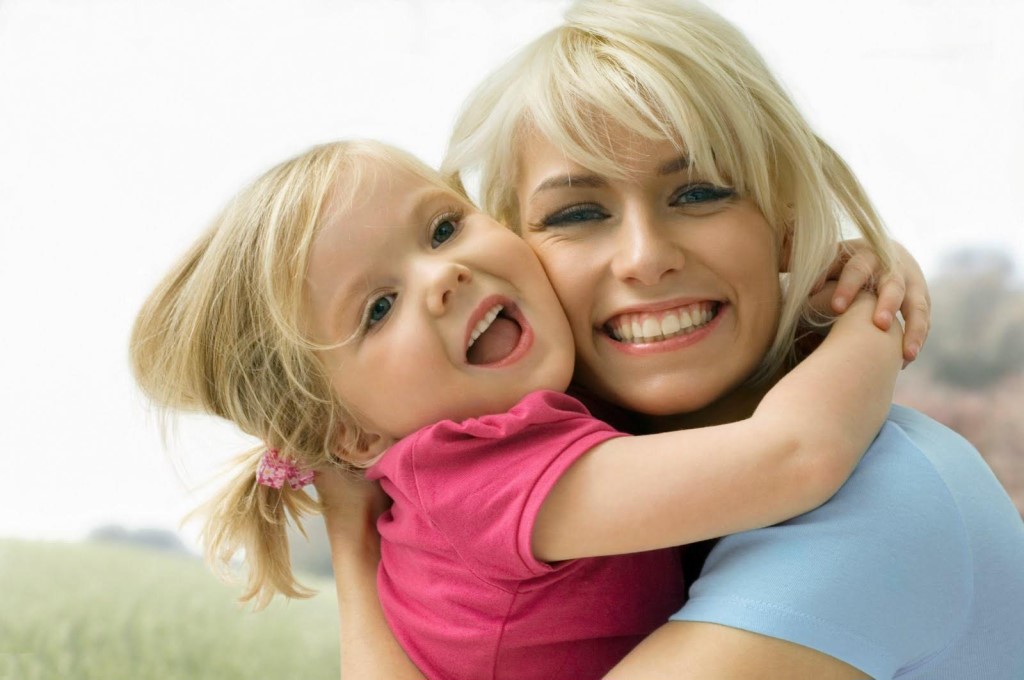 Ноябрь 2017годЦель: организация совместного спортивного праздника.Задачи: Привлечь детей и родителей к занятиям физкультурой и спортом;- формировать положительные эмоции, чувство взаимопомощи.- развивать у детей чувства любви, нежности, заботы к матери, дружеское взаимопонимание. Спортивный инвентарь: ориентиры.1 эстафета.-4 кубика, мягкий длинный модуль.-4шт2эстафета-кубики 4щт и модуль4шт остаётся плюс зонт и галоши.3эстафета-корзинка, мячики-5шт., совок. Метла, фартук, косынка.4эстафета-скакалки-2шт.5эстафета-Вожжи -2шт. Коняшки-2шт.6эстафета-Больщой цветной  мяч-2шт.7эстафета-подушки-2шт.8эстафета-4квадрата мягкие модули.Грамоты , медали ,угощение.Музыка. «Неразлучные друзья»  «мамонтёнок».Оформление зала. Цветы из бумаги, рисунки и фото.Смайлики 16штук.Ход  сценария: 1В :  - Здравствуйте гости дорогие! Как приятно видеть вас в нашем зале. Мы сегодня собрались с вами на совместный спортивный праздник «Вместе с мамой» посвященный дню матери. Встречайте наших участников.Дети под музыку «Неразлучные друзья» и аплодисменты, входят в зал, держа маму, за руку проходят круг почета, мамы остаются у зеркальной стены, присаживаются, дети проходят дальше и встают в шеренгу лицом к мамам у центральной стены.2В: - Вас поздравляет детский сад, мы, и каждый из ребят с праздником вас, дорогие мамы!Поздравление детей песни, стихи, танцы.Далее после поздравления.Дети, которые не участвуют, уходят и присаживаются. А участвующие дети подходят к своим мамам, встают рядом.1В: - Мы знаем, что наши мамы добрые, ласковые нежные, а сегодня на наших соревнованиях мы узнаем, какие наши мамы спортивные, быстрые ловкие, умелые.1В:-  На нашем празднике две команды. Давайте их поприветствуем.  Команды друг за другом проходят на приветствие.1В: -  Разрешите представить наши команды.1В: - Первая команда 1.- Команда  « Солнышко ».1В:- Ваш девизДевиз:  Спорт ребята, очень нужен, мы со спортом крепко дружим1В:- Вторая команда2. - Команда «Улыбка» 1В:- Ваш девизДевиз: Мы здоровье сохраним, мы здоровьем дорожим. 3.-Команда « Радуга»Девиз: Стань здоровым, ловким, крепким, стань выносливым и метким.1В:- Ребята, а с чего начинается ваше утро?Дети: с зарядки1В:- Давайте пригласим наших мам на зарядку.1В:- Все здоровы? Бегать и играть готовы?  Тогда подтянись, не зевай и не ленись, на разминку становись.Мамы и дети друг за другом, поворачиваются направо в колонну по одному, шагают и расходятся в колонны к ориентирам на вытянутые руки.Зарядка музыка  «Усатый нянь»».После зарядки команды поворачиваются кругом, смыкают колонны проходят вперёд, разворачиваются и равняются.1В: Наши соревнования будут судить гости. Кто быстрей и, не нарушая правил, закончит эстафету, подняв руку вверх. На табло будет вывешиваться смайлик. Кто больше наберёт смайликов тот победит.Начинаем наши соревнования.2В:  - Мы командам  желаем удачи.                                                                                                                                     –  Команды – готовы?     -   (Да)                                                                       - Болельщики – готовы?        -   (Да)                                                                                                                                                                                                                                                                                       И так начинаем.Эстафеты1. эстафета «Дорога в детский сад».Описание: мама с ребенком за руку  бегут вокруг предметов (кубики-4шт) змейкой, подбегают к модулям(2шт), перепрыгивают, добегают до ориентира (детсад), оставляют ребёнка. Назад мама бежит одна, передавая эстафету.2. эстафета «Дорога из детского сада в дождливый день»Описание: у мамы в руках зонт, галоши. Надо бежать между кубиков, перепрыгнуть через модули до ориентира, надеть галоши ребенку, взять его за руку и бежать назад, передать эстафету следующей маме.1В:-    Вечером, когда все уже спят, мама не ложится.  А почему?-  Ответы детей1В:–   Правильно,  ей ещё нужно навести порядок.                                                                                                                                    Маме можно без труда,                                                                                                                                                 Дать медаль «Герой труда»                                                                                                                                                                             Все дела её не счесть -                                                                                                                            И готовит и стирает и квартиру убирает.3. эстафета  «Уборка квартиры».                                                                                      Описание эстафеты – По сигналу ребёнок берёт корзину с мячиками ,5 штук ,бежит к ориентиру, высыпает мячики и бежит назад передаёт корзину маме.   Мама надевает фартук, косынку, берёт корзину у ребёнка,   бежит, собирает  совком мячики в корзину  бежит назад, передавая эстафету следующему ребёнку с мамой.1В:– Ваши мамы не только прекрасные хозяйки, но могут и поиграть, и погулять,  порисовать и попрыгать.4 эстафета «Веселая скакалка» (мама)Мама прыгает  на скакалке до ориентира и назад. В.- Дети тоже любят попрыгать5 . эстафета «Быстрая лошадка» (Все дети парами) Дети в паре: один надевает сбрую, берёт в руки лошадку, а другой берёт вожжи, бегут до ориентира и назад передают эстафету дальше.1В: –Наши мамы  устали. А вы дети послушайте и отгадайте загадки.Все присаживаютсяЗагадки:По утрам своих ребят мамы водят… (в детский сад)
Я люблю трудиться, не люблю лениться.
Сам умею ровно, гладко застелить свою… (кроватку)
Помогать я маме буду,
С ней мы вымоем… (посуду)
Эти шарики на нити     вы примерить не хотите ль?На любые ваши вкусы     в маминой шкатулке…(Бусы)В ушках маминых сверкают,     Цветом радуги играют.Серебрятся капли-крошки     Украшения…(Сережки)Назовите-ка посуду:     Ручка прицепилась к кругуБлин испечь ей – ерунда    это же …(Сковорода)В брюхе у него вода    забурлила от тепла.Как разгневанный начальник   быстро закипает…(Чайник)Пыль найдет и вмиг проглотит-    чистоту для вас наводит.Длинный шланг, как хобот-нос    коврик чистит…(Пылесос)Гладит платья и рубашки,  отутюжит нам кармашки.Он в хозяйстве верный друг-  имя у него…(Утюг)Полосатый зверь у мамы   блюдце выпросит сметаны.И поев её немножко,   замурлычет наша…(Кошка)1В:- Молодцы! А сейчас мы продолжим наши соревнования.6. Эстафета  «Гонки с большим мячом».                                                                  Описание эстафеты – Мама с ребёнком катят большой цветной мяч до ориентира и назад передают следующей паре.1В:-  Мама- это хранительница очага, очаг это родной дом.1В:- Послушайте загадкуЖивет спокойно, не спешит, на всякий случай носит щит ,под ним не знает страха, гуляет (черепаха). У нее тоже есть дом.7.эстафета «Черепаха» Мама встает на четвереньки, на спину кладется подушка «панцирь» мама передвигается до ориентира, стараясь не потерять подушку, назад бегом.8 эстафета «Совместный» « Змейка». Берутся за руки, пробегают между кубиками змейкой, а назад по прямой бегом.1В:- Все сегодня молодцы, постарались от души. 1В:- Вот какие наши мамы замечательные, показали какие они спортивные.  А наш праздник подошел к концу.И настал у нас сейчас    самый долгожданный час.Все вы были молодцами,     И отважны, и честны,Показали ловкость, силу,  все вы прыгали красиво.В благодарность – наш каприз-  получай команды  приз!1В:- Награждение медалями дипломами.1В:– Я благодарю всех  участников за доставленное удовольствие и праздничное настроение.  Особое спасибо, нашим  мамочкам за желание побыть с нашими детьми, за добрые  нежные  улыбки и счастливые глаза детей. 1В:- Пусть ваш домашний очаг всегда украшают  уют достаток любовь счастья и крепкого здоровья вам и вашим детям, а вы ребята берегите своих мам, не огорчайте, согревайте своей теплотой и вниманием.Под музыку команды делают круг почёта по залу. Фото на память, до новых встреч.